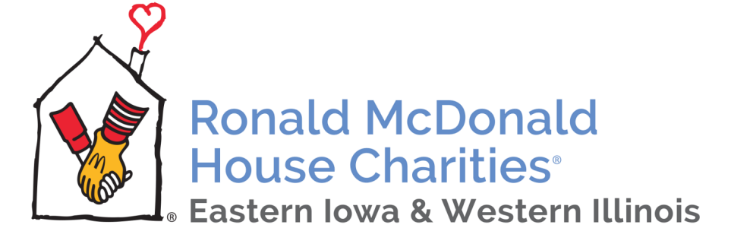 Board of Director’s Meeting AgendaNovember 9th, 20233:00 – Call to Order and WelcomeConsent AgendaApproval of September MinutesCommittee Reports--RecapActive AgendaBudget & Finance Update2024 Budget DraftFacilitiesExpansion updateDevelopmentMarketing updateWhirlpool  & McMason Golf OutingsDubuque & Cedar Rapids committee updatesBoard member suggestions for key contactsNew Event in 2024Board Items:Thank you to Ben!Executive Committee recommendation and vote for new board memberReminder:  if you have not already, board give by 12/31Shannon’s reviewBoard holiday giftAdjourn 